河海大学学生宿舍卫生成绩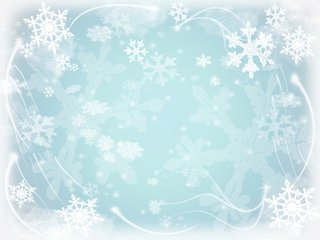 （二〇一九年十一月）河海大学学生宿舍卫生成绩（二〇一九年十一月）注：所在宿舍楼均分、宿舍成绩排名状况（排名前10%，排名后20%）请登录奥蓝学生管理信息系统，在“卫生检查”中查询。院系年级宿舍总数卫生成绩平均分卫生成绩平均分院系年级宿舍总数男女水文院166288.8189.20水文院177089.2688.31水文院187987.9191.64水文院194986.8789.42水电院163189.7589.82水电院173289.9291.50水电院186387.1489.37水电院194088.9789.11港航院163287.4289.00港航院173289.3087.78港航院185986.5393.21港航院194989.2989.27土木院164689.0086.67土木院174989.7491.45土木院187489.1089.38土木院196489.3590.80环境院166489.3591.29环境院176890.9493.00环境院188586.6594.02环境院197689.9589.69能电院1613281.1689.29能电院1714585.8589.15能电院1813985.4889.11能电院1910789.6693.42计信院169884.9989.81计信院1712186.2693.93计信院1814484.3989.60计信院1910489.4585.52力材院164384.5486.00力材院174986.6191.55力材院185385.6888.50力材院194990.3392.20地学院166284.5190.07地学院176987.7286.91地学院187186.4189.93地学院196789.8590.23农工院162089.6089.10农工院172390.0790.00农工院182389.4493.86农工院192987.5288.75院系年级宿舍总数卫生成绩平均分卫生成绩平均分院系年级宿舍总数男女海洋院161389.2989.67海洋院171979.3691.20海洋院182387.5795.11海洋院192689.0089.56理学院164385.6291.14理学院175283.6694.00理学院184785.0688.62理学院194987.7189.07商学院1612285.0783.90商学院1713486.0488.55商学院1813985.5789.08商学院1910688.1689.03公管院166077.5088.84公管院175788.0088.50公管院186184.4088.89公管院195689.6990.08法学院162479.8883.75法学院173282.8687.84法学院183382.8388.05法学院192085.6088.87马学院16984.0084.50马学院171186.0087.75马学院181184.0089.14马学院191093.5090.75外语院163984.8384.30外语院174685.6787.81外语院183783.0089.16外语院193488.8387.11大禹院162587.9489.78大禹院173284.5591.30大禹院184986.0592.55大禹院193587.8389.36